Ekonomikas ministrija, Vides aizsardzības un reģionālās attīstības ministrija un žurnāls „Būvinženieris” izsludina konkursu „Energoefektīvākā ēka Latvijā 2015”. Konkurss informatīvās kampaņas „Dzīvo siltāk” ietvaros notiks jau piekto gadu.Konkursa mērķis ir veicināt labo praksi ēku energoefektivātes jomā, kā arī veidot sabiedrības izpratni par ēku siltumnoturību, siltumnīcefekta gāzu emisiju samazināšanas nozīmi un iespējām, lai radītu kvalitatīvu un arhitektoniski izteiksmīgu dzīves telpu. Pieteikumus konkursam var iesniegt piecās kategorijās:Energoefektīvākā renovētā daudzdzīvokļu ēka;Energoefektīvākā daudzdzīvokļu ēka – jaunbūve; Energoefektīvākā sabiedriskā ēka;Energoefektīvākā vienģimenes ēka; Energoefektīvākā industriālā ēka. Pieteikumus konkursam „Energoefektīvākā ēka Latvijā 2015” aicinām iesniegt līdz 2015.  gada 15. maijam plkst. 17.00, nosūtot tos elektroniski uz e-pasta adresi dzivosiltak@em.gov.lv un papīra formātā nosūtot pa pastu Latvijas Būvinženieru savienībai, Kr.Barona iela 99-1a, Rīga, LV - 1012 (pasta zīmogs: 2015. gada 15. maijs).Konkursa „Energoefektīvākā ēka Latvijā 2015” nolikums publicēts konkursa tīmekļa vietnē www.energoefektivakaeka.lv. Papildus informāciju par konkursu var saņemt Ekonomikas ministrijā (kontaktpersona: Inese Bērziņa, inese.berzina@em.gov.lv, 67013240). Konkursa nolikums tika sagatavots sadarbībā ar informatīvās kampaņas „Dzīvo siltāk” sadarbības partneriem – Latvijas Būvinženieru savienību, Latvijas Namu pārvaldītāju un apsaimniekotāju asociāciju, Latvijas Inženierkonsultantu asociāciju, Latvijas Būvnieku asociāciju, Tehnisko ekspertu asociāciju, Latvijas Logu un durvju ražotāju asociāciju, Rīgas Tehnisko universitāti, Būvmateriālu ražotāju asociāciju, Latvijas Ilgtspējīgas būvniecības padomi un Latvijas Siltuma, gāzes un ūdens tehnoloģijas inženieru savienību. Konkursa atbalstītāji ir „Profine”, SIA „Paroc”, SIA „Saint-Gobain Celtniecības produkti”, SIA „Tenapors”, SIA „Aeroc”, SIA „Knauf”, SIA „Rockwool”, SIA „Grundfoss” un SIA „Buderus” .Evita UrpenaEkonomikas ministrijas Sabiedrisko attiecību nodaļas vadītājaTālr: 67013193E-pasts: Evita.Urpena@em.gov.lv; prese@em.gov.lv Web: www.em.gov.lv; www.eu2015.lv Seko mums Twitter: @EM_gov_lvYoutube: http://www.youtube.com/ekonomikasministrija Facebook: http://www.facebook.com/atbalstsuznemejiem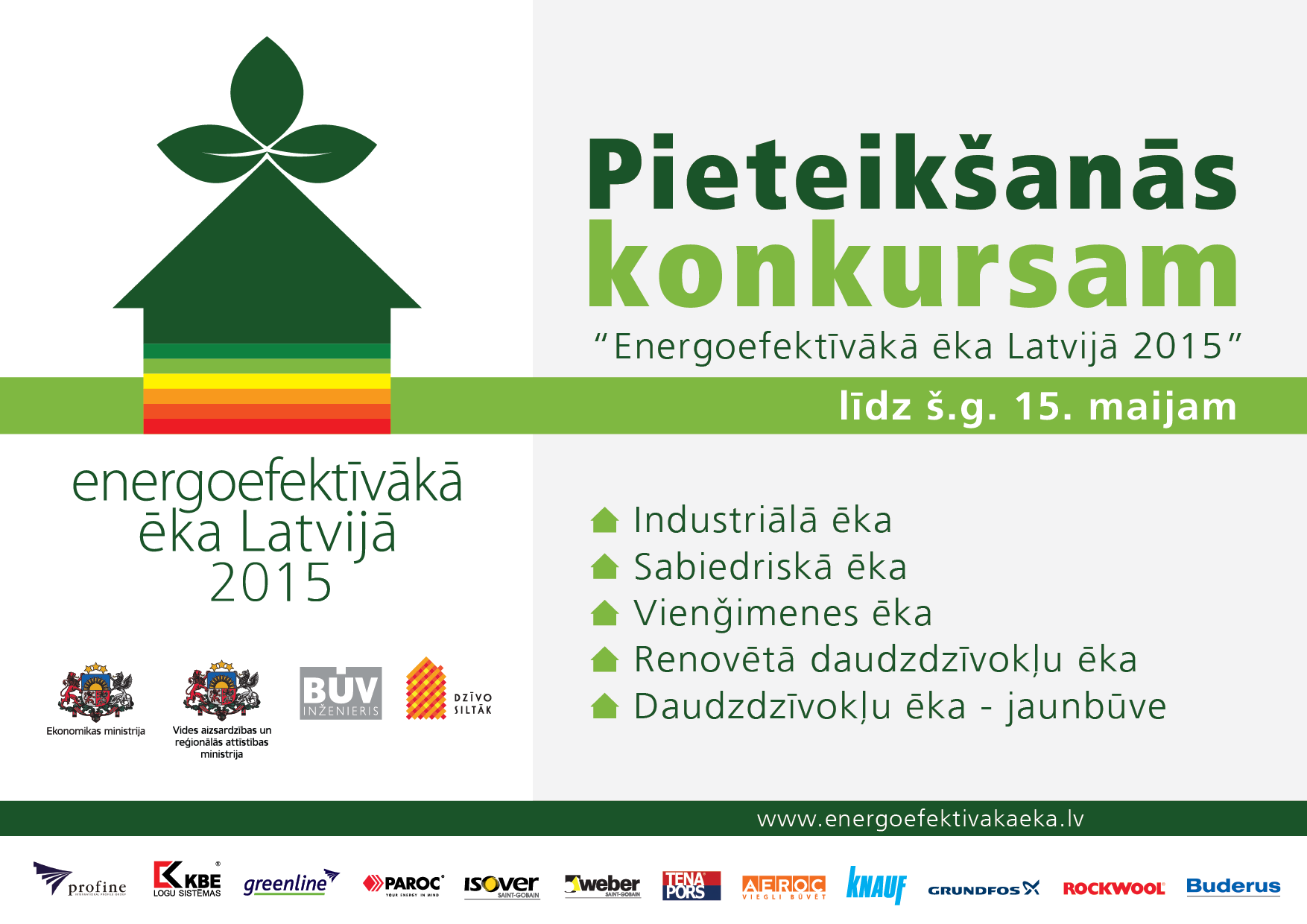 Izsludināts konkurss „Energoefektīvākā ēka Latvijā 2015”